междурядный культиватор  vanhoucke 4,5 м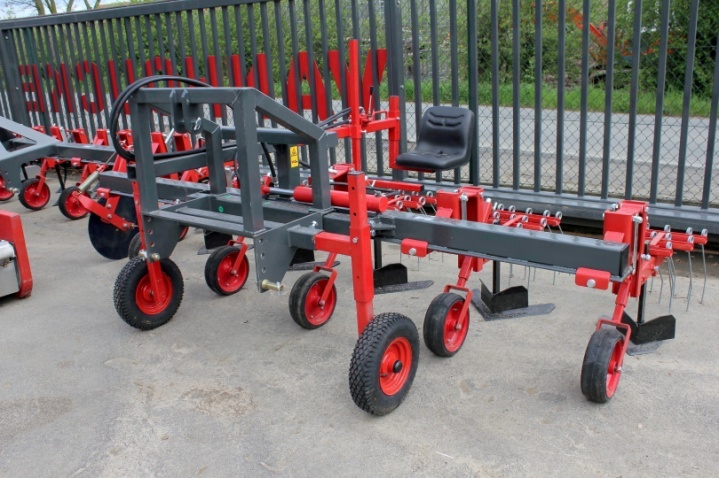 Междурядный культиватор Vanhoucke с подруливающей системой и с регулируемым местом оператора для управления. Систему подруливания можно отключить.Комплектация:Нескладная рама 4,5 м2 опорных колеса регулируемых по высотеГидравлическая система подруливания 300 мм влево/вправо при помощи рукоятки-джойстика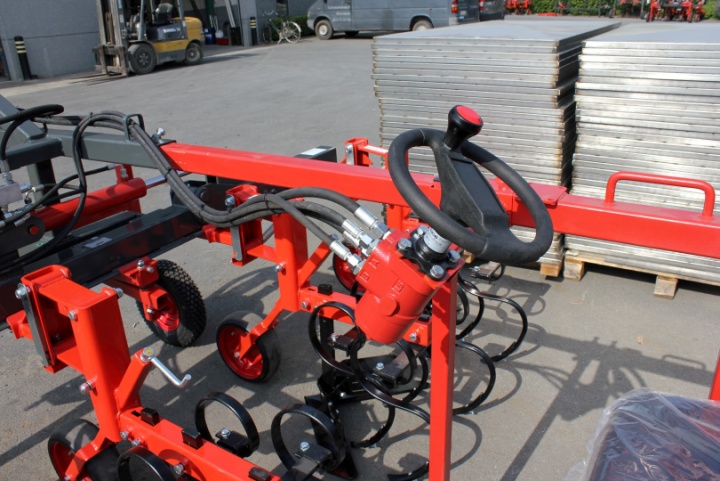 Сиденье регулируемое по высоте и длинеПлощадки для ног регулируемые по высоте и длинеСистема крепления рабочих органов состоит из 7 независимых элементов. Каждый элемент укомплектован следующим:Система внесения удобрений с двумя баками по 160 литров и шестью выходами.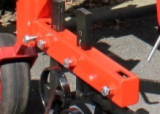 Брус с четырьмя прямоугольными отверстиями для крепления рабочих органов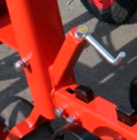 Шпиндель регулировки глубины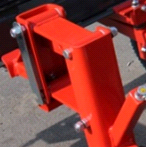 нейлоновый шарнир, нет необходимости смазки – проще обслуживание и долговечнее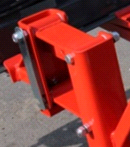 крюк для фиксации элемента в верхнем положении при его не использовании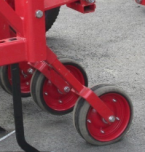 колесо литое Farmflex Ø300x100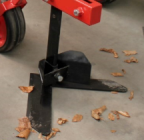 ножи 65 см из высокопрочной стали Hardox, с окучниками регулируемыми по высоте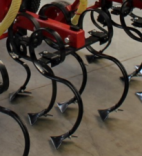 комплект из пяти лапок на пружинных стойках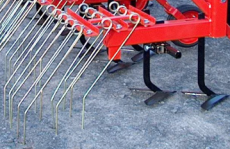 пружинные боронки: вибрирующие стальные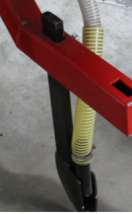 Сошники для внесения удобрения в почву под каждый ряд капусты